Příloha č. 2a ke Směrnici ředitele č. 19/2007Výzkumný ústav rostlinné výroby, v.v.i.. Drnovská 507. Praha 6 - RuzyněPODKLAD K PŘÍPRAVĚ ZÁVAZKU (VÝDAJE) */OBJEDNÁVKA ZA202400001137podle zákona č. 320/2001Sb. a vyhl. č. 416/2004 Sb.Odbor' Odbor hospodářsko-správní	va) stanovení limitu:	90 750 KčIndividuální příslib - žádankana:Žadatel16. 5. 2024Zdůvodnění výdaje:Likvidace skládky Bioodpadu u zadní vrátnice která nebyla roky provedena.CN v příloze i s komunikací pana .Nákup: na fakturu @ na fakturu O v hotovosti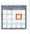 Žádám o vyplacení zálohy ve výši:Na zajištění nákupu za hotové, zálohu převezme:  Požadavek se vztahuje k řešení pracovních úkolů/projektů/ zakázek, žadatel ověřil požadované parametry a způsobilost produktu/ zboží/ materiálu/ služby, který vyhovuje danému účelu a žadatel vybral dodavatele dle ekonomických a kvalitativních parametrů.ZA202400001137PoložkaMnožstvíMnožstvíJednotkaPodrobný popisCena v Kč (včetně DPH)Likvidace Bio odpaduLikvidace Bio odpaduVybrr vLikvidace Bio odpaduNakládka/Odvoz/likvidace90 750Celkem:90 750 Kč□ Vložit položku□ Vložit položku□ Vložit položku□ Vložit položku□ Vložit položku□ Vložit položkuVíce než jeden účelStředisko32Účel (číslo úkolu):6011Dodavatel (je-li znám):Dodavatel (je-li znám):Předpokládaný termín plnění:□Registrovaní dodavateléRegistrovaní dodavateléMinuty a.s.StatusProtokol o schválení žádankySchváleno17. května 2024                 schválil žádanku s následujícím komentářem:Schváleno17. května 2024                 schválil žádanku s následujícím komentářem:Schváleno17. května 2024                 schválil žádanku s následujícím komentářem: 9700: Oprava...Schváleno20. května 2024                 schválil žádanku s následujícím komentářem:Žádanka schval...Žádanka byla schválena účastníky schvalovacího procesu.